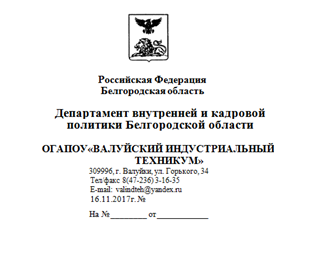 Дифференцированный зачётСпециальность : 13.02.11 техническая эксплуатация и обслуживание электрического и электромеханического оборудования ( по отраслям)Дисциплина:  Основы философииГруппа 6  Т.Э., студент_______________________________________________                                                                                                                                         (Ф.И.О.,)Оценка____/_____________/Проверил: Преподаватель  Г. В. Тютюнникова_________Вариант – 21. Буддизм ввел в качестве исходного понятия в свою философию:
любовь
желание
надежду
страдание2. Субъект познания в современной гносеологии – это:
мыслительный коллектив
реальный ученый или философ
технические средства (компьютер, научное оборудование и т.д.)
абстрактный индивид3. Философское рассмотрение религии – это:
мировоззрение, основанное на вере в бога
вера в бога
учение о боге и сверхъестественном
единство единоверцев, которое может быть построено в форме духовной иерархии
особый вид духовно-практической деятельности, нацеленный на постижение высшего, абсолютного4. В эпоху эллинизма у философов отмечался повышенный интерес к:
медицине
математике
астрономии
астрологии5. Какому философу принадлежит следующее определение бытия
«Бог и только Он есть истинно существующее; неизменно пребывающее, все порождающее, источник всякого бытия»
Ж. П. Сартр
Дж. Беркли
Фома Аквинский
Аврелий Августин6. Познание в современной философии преимущественно рассматривается как:
объективная реальность, данная в сознании действующего человека
способности, умения, навыки в определенной области деятельности
обусловленный практикой процесс приобретения и развития знаний
значимая информация в аспекте деятельности7. Совокупность подходов, приемов, способ решения разнообразных практических и познавательных проблем – это:
метод
механизм
методология
методика8. Этот философ считал, что благоразумие дороже самой философии:
Пиррон
Эпикур
Диоген
Клеанф9. Научные открытия, способствовавшие разрушению антропоцентрической картины мира, следующие:
теория бессознательного
создание гелиоцентрической системы мира
теория происхождения человека от обезьяноподобного предка
теория тепловой смерти Вселенной
открытие клетки10. Лишение человека свободы, трансформация человеческой деятельности и ее результатов в самостоятельную силу, превращающую субъекта в объект, в философии понимается как:
отчуждение
произвол
предопределение
фатум (рок)11. В. С. Соловьев писал, что в платонизме это «соединяет в себе идеальную природу с чувственною»:
эрос
хора
философия
эйдос12. Неповторимое своеобразие отдельного человека (внешность, характер, привычки, особенности и т.д.), в противоположность типовым чертам, – это:
индивидуальность
личность
индивид
субъект13. Согласно концепции М. Вебера, общество – это:
понимающее «бытие-в-мире»
система социальных действий и их смыслов
жизненный мир, построенный в соответствии с феноменологией сознания
свободный практический и творческий выбор14. Рассмотрение внешних отличительных особенностей человеческого существа в философии включается в понятие:
индивидуальность
личность
субъект
человек
объект15. По мысли Гегеля, предмет философии совпадает с предметом:
математики
истории
естественных наук
религии16. Философские направления, которые можно назвать атеистическими:
постмодернизм
марксизм
философия жизни
французский экзистенциализм
первый позитивизм17. В философии миф – это:
фантастический рассказ, предание
целостное, нерасчлененное постижение первобытным человеком мира и явлений в нем, построенное на «оборотнической» логике
специфическое образное синкретическое мировоззрение
сказка, выдумка, заведомый обман
мировоззрение, в основе которого лежит вера в сверхъестественное18. «Бессознательное» в современной философии – это:
явления и процессы в психике человека, которые им не осознаются, но влияют на его поведение
нечто, присущее только отдельному человеку
все, что не осознается человеком
рефлекторные процессы в организме человека19. Исторический период развития схоластики:
I-IV вв.
VIII-XVI вв.
IV-Хвв.
IX-XV вв.20. Самосознание человека – это:
осознание себя в процессе освоения материальной и духовной культуры человечества
результат рефлексии, размышления личности о себе самой
осознание себя человеком в процессе общения с другими людьми
духовное зеркало для самоизучения и самолюбования21. В «ноосферной» модели человеческой цивилизации основная роль отведена:
нации
науке
государству
экономике22. В психофизиологическом аспекте материалистическая философия рассматривает сознание как:
часть психики, подчиняющуюся принципу реальности
субъективную реальность, или субъективный образ объективного мира
душу, использующую мозг в качестве орудия для реализации своих целей
высшую функцию мозга, связанную с речью23. В развитии философии нет:
преемственности
научных достижений
ценностной составляющей
устаревших идей24. Какому философу принадлежит следующее определение бытия
«Бытие есть сущность и существование человека; при этом сущность человека предшествует его существованию; человек есть то, что сам из себя делает; при этом он осужден быть свободным»
Ж. П. Сартр
Дж. Беркли
Аврелий Августин
Фома Аквинский25. Устойчивая система взглядов на мир, убеждений, представлений, верований человека, определяющих, выбор определенной жизненной позиции, отношение к миру и другим людям, – это:
мировосприятие
мироощущение
мировоззрение
миропонимание